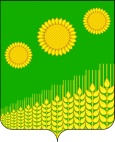 СОВЕТ ИЛЬИНСКОГО СЕЛЬСКОГО ПОСЕЛЕНИЯКУЩЕВСКОГО РАЙОНАРЕШЕНИЕот 12. 02. 2021 г.			                                                                    № 76Об утверждении Порядка определения территории, части территории Ильинского сельского поселения Кущевского района, предназначенной для реализации инициативных проектовВ соответствии с частью 1 статьи 26.1 Федерального закона от 06 октября 2003 года № 131-ФЗ «Об общих принципах организации местного самоуправления в Российской Федерации», с Уставом Ильинского сельского поселения Кущевского района, Совет Ильинского сельского поселения Кущевского района р е ш и л:Утвердить Порядок определения территории, части территории Ильинского сельского поселения Кущевского района, предназначенной для реализации инициативных проектов, согласно приложению к настоящему решению. Контроль по исполнению настоящего решения возложить на постоянную комиссию по социальной политике и защите прав граждан Совета Ильинского сельского поселения Кущевского района (Буденная Л. А.)          3. Настоящее решение вступает в силу со дня его обнародования.Глава Ильинского сельского поселения Кущевского района                                             С. В. ТравкаПРИЛОЖЕНИЕУТВЕРЖДЕНО решением Совета Ильинского сельского поселения Кущевского районаот 12.02.2021 г. № 76ПОРЯДОКопределения территории, части территории Ильинского сельского поселения Кущевского района, предназначенной для реализации инициативных проектов Общие положения1.1. Настоящий порядок определения территории, части территории Ильинского сельского поселения Кущевского района, предназначенной для реализации инициативных проектов (далее – Порядок), устанавливает процедуру определения территории или части территории (Ильинского сельского поселения Кущевского района (далее – территория), на которой могут реализовываться инициативные проекты.1.2. Для целей настоящего Порядка инициативный проект - проект, внесенный в администрацию Ильинского сельского поселения Кущевского района, посредством которого обеспечивается реализация мероприятий, имеющих приоритетное значение для жителей Ильинского сельского поселения Кущевского района или его части по решению вопросов местного значения или иных вопросов, право решения которых предоставлено органам местного самоуправления Ильинского сельского поселения Кущевского района (далее – инициативный проект).1.3. Территория, на которой могут реализовываться инициативные проекты, устанавливается постановлением администрации Ильинского сельского поселения Кущевского района.1.4. С заявлением об определении территории, части территории, на которой может реализовываться инициативный проект, вправе обратиться инициаторы проекта:1) инициативная группа численностью не менее десяти граждан, достигших шестнадцатилетнего возраста и проживающих на территории Ильинского сельского поселения Кущевского района; 2) органы территориального общественного самоуправления; 3) товарищества собственников жилья;4) индивидуальные предприниматели, юридические лица, осуществляющие деятельность на территории Ильинского сельского поселения Кущевского района.1.5. Инициативные проекты могут реализовываться в границах Ильинского сельского поселения Кущевского района в пределах следующих территорий проживания граждан:1) в границах территорий территориального общественного самоуправления;2) группы жилых домов;3) жилого микрорайона;4) сельского населенного пункта, не являющегося поселением;5) иных территорий проживания граждан.Порядок внесения и рассмотрения заявления об определении территории, на которой может реализовываться инициативный проект2.1. При разработке инициативного проекта в целях установления территории, на которой могут реализовываться инициативные проекты, инициатор проекта обращается в администрацию Ильинского сельского поселения Кущевского района с заявлением об определении территории или ее части, в границах которой предлагается реализовать инициативный проект с описанием ее границ.2.2. Заявление об определении территории или ее части, на которой планируется реализовывать инициативный проект, подписывается инициатором проекта.В случае, если инициатором проекта является инициативная группа, заявление подписывается всеми членами инициативной группы, с указанием фамилий, имен, отчеств, контактных телефонов. 2.3. К заявлению инициатор проекта прилагает следующие документы:1) краткое описание инициативного проекта;2) копию протокола схода (собрания или конференции) граждан о принятии решения о внесении в администрацию Ильинского сельского поселения Кущевского района инициативного проекта и определении территории, на которой предлагается его реализация.2.4. Администрация Ильинского сельского поселения Кущевского района в течение 15 календарных дней со дня поступления заявления принимает решение:1) об определении границ территории или ее части, на которой планируется реализовывать инициативный проект;2) об отказе в определении границ территории или ее части, на которой планируется реализовывать инициативный проект.2.5. Решение об отказе в определении границ территории или ее части, на которой предлагается реализовывать инициативный проект, принимается в следующих случаях:1) территория выходит за пределы территории Ильинского сельского поселения Кущевского района;2) запрашиваемая территория закреплена в установленном порядке за иными пользователями или находится в собственности;3) в границах запрашиваемой территории реализуется иной инициативный проект;4) виды разрешенного использования земельного участка на запрашиваемой территории не соответствует целям инициативного проекта;5) реализация инициативного проекта на запрашиваемой территории противоречит нормам федерального, регионального, либо муниципального законодательства. 2.6. Не позднее 2 рабочих дней со дня принятия решения администрация Ильинского сельского поселения Кущевского района направляет инициатору проекта копию постановления администрации Ильинского сельского поселения Кущевского района об определении границ территории или ее части, на которой планируется реализовывать инициативный, а в случае отказа в определении границ территории или ее части, на которой предлагается реализовывать инициативный проект, инициатору проекта направляется обоснование принятого решения.2.7. При установлении случаев, указанных в части 2.5 настоящего Порядка, администрация Ильинского сельского поселения Кущевского района вправе предложить инициаторам проекта иную территорию для реализации инициативного проекта. 2.8. Отказ в определении запрашиваемой для реализации инициативного проекта территории, не является препятствием к повторному представлению документов для определения указанной территории, при условии устранения препятствий, послуживших основанием для принятия администрацией Ильинского сельского поселения Кущевского района соответствующего решения.Заключительные положения3.1. Решение администрации Ильинского сельского поселения Кущевского района об отказе в определении территории, на которой планируется реализовывать инициативный проект, может быть обжаловано в установленном законодательством порядке.Глава Ильинского сельского поселения Кущевского района                                                           С. В. Травка